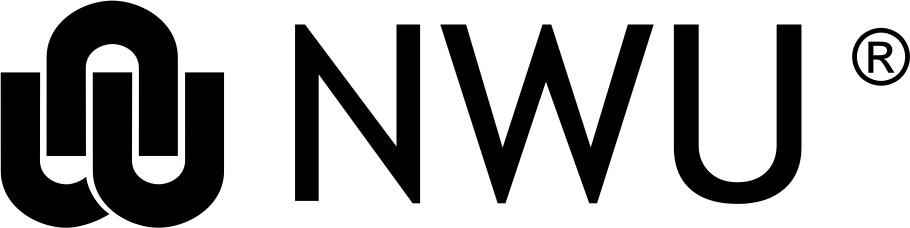 Faculty of Humanities: Research & Innovation - M&D Administration BaSSREC REBUTTAL REPORT– AMENDMENTS TO ETHICS APPLICATION___________________________________Signature Supervisor / Promoter	Date: ________________________________________________________________Signature of studentDate: ________________________________________________________________Signature of BaSSREC ChairpersonDate: _____________________________NAMENAMESTUDENT NUMBERSTUDENT NUMBERRESEARCH TITLERESEARCH TITLERecommendations of reviewersPlease type the remarks of the reviewer in this column as it relates to the particular component of your application. If there were no comments, simply indicate “No reviewer comments”.Recommendations of reviewersPlease type the remarks of the reviewer in this column as it relates to the particular component of your application. If there were no comments, simply indicate “No reviewer comments”.Recommendations of reviewersPlease type the remarks of the reviewer in this column as it relates to the particular component of your application. If there were no comments, simply indicate “No reviewer comments”.Response of student and supervisor/promoterPlease type your detailed rebuttal to the reviewers’ comments. Remember to highlight ALL changes in your research proposal, informed consent statement and ethics application. Page 1Aims, background and significanceAims, background and significance2Scientific design Scientific design 3Inclusion and exclusion criteriaInclusion and exclusion criteria4Recruitment and enrolment Recruitment and enrolment 5Research proceduresResearch procedures6Risks and benefitsRisks and benefits7Gaining informed consentGaining informed consent8Anonymity, confidentiality and privacy Anonymity, confidentiality and privacy 9Data analysis and monitoring Data analysis and monitoring 10ReimbursementReimbursement11NWU Insurance NWU Insurance 12Study outcomes and outputs, i.e. What happens at the end of the study? Study outcomes and outputs, i.e. What happens at the end of the study? 13Conflicts of interestConflicts of interest14Have all the required documentation been attached?Have all the required documentation been attached?15Additional comments or questionsAdditional comments or questions